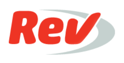 Order  How did we do?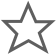 If you rate this transcript 3 or below, this agent will not work on your future ordersRate this transcriptMolly Ballard:	I really enjoy the day to day, working with the clients, working with the attorneys and other legal staff at the firm. But at the end of the day, you're really just trying to do by your client and find the best result to achieve what they sought you out for in the first place.	I went to college here at the University of Colorado at Boulder and I studied accounting. And while I enjoyed that a lot, as my time progressed in college, I realized that I had other interests. And I just explored my options. I could have gone straight into work but I decided to pursue a career in law based on some mentors that I had that steered me in that direction. Prior to here, I worked in-house counsel for a bank, a federal savings bank. I managed litigation. I also worked with the business to advise them about risk and find solutions to problems or initiatives that they were trying to drive.	I worked primarily in the credit card industry. But prior to that I worked with mortgages. So I have a lot of background that I think is transferrable to most of our clients. Everyone has a credit card. Everyone has a mortgage. So I hope that I can share that knowledge with the firm. If there is complex discovery, anything involving a financial institution or numbers, I'm able to really dig in to that and understand it better than some others without that background may be able to do.	I had the fortune of working with Chris Carrington in a previous experience. We worked at a law firm together and I really admired him, his working style, his dedication to his clients and just his knowledge. And so I saw this as an opportunity to grow and learn from one of the best. A lot of what I do is behind the scenes. I'm drafting motions, doing research, talking with the clients, meeting with them in person, but I'm looking forward to getting that court room experience, interacting with judges and other attorneys.How did we do?If you rate this transcript 3 or below, this agent will not work on your future ordersRate this transcriptClientIan GarlicRef #R&C_Completed VideosOrder #TC0529267486